平 成 ２ ３ 年 ３ 月 １ ７ 日り	ん	ご	果	樹	課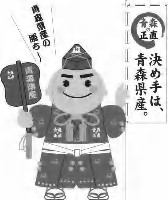 ２２年産りんごの販売価格（２３年２月）について１	産地価格平成２３年２月の産地価格は、１ｋｇ当たり１２３円で、前年対比９５％、前３ か年平均対比９８％となった。また、累計では１ｋｇ当たり１７０円で、前年対比１１９％、前３か年平均対比１１０％となった。２月の価格が前年より下落した要因としては、消費地市場での荷動きが鈍く、無袋ふじを主体に県外への出荷が伸び悩んでいることなどが考えられる。(単位：円/kg、％)(注)産地５市場及び県りんご商協連加入の主要組合員の平均(加重平均)２	消費地市場価格平成２３年２月の消費地市場の平均価格は、１ｋｇ当たり２３７円で、前年対比１０２％、前３か年平均対比１０３％となり、それぞれ１月に比べて価格差は縮まってきている。また、累計では１ｋｇ当たり２６８円で、前年対比１２１％、前３ か年平均対比１１５％となった。２月に入り前年等との価格差が縮まってきた要因としては、主力の無袋ふじが着色や食味の劣る４０玉以下の小玉が中心で、消費が鈍っていることや、市場関係者の間に産地在庫が多いとの観測があることなどが考えられる。(単位：円/kg、％)(注)価格は主要５市場平均(加重平均)平 成 ２ ２ 年 産 り ん ご 品 種 別 平 均 価 格【  産  地  価  格  】	(単位：円／kg,％）※ 産地５市場及び県りんご商協連加入の主要組合員の平均価格（加重平均）である。※ 前３年平均は、平成19・20･21年産の平均値である。※ 価格は消費税を含む。※ その他は早生ふじを含む数値である。【  消費地市場価格  】	(単位：円／kg,％）※ 県外消費地市場（東京・大阪・名古屋・福岡・札幌の五市場）での県産りんごの平均価格（加重平均）である。※ 価格は消費税を含む。※ その他は早生ふじを含む数値である。※ 早生ふじの価格については、市場での区分が行われていないため、市場情報に基づく推計値である。平 成 ２２ 年 産 り ん ご 県 外 出 荷 実 績(単位：トン,％）※  りん対協出荷目標対比	（当月	92 ％   ・	累計	96 ％）※ 出荷実績は、生食用として県外に出荷されたものである。※ 前３年平均は、平成19･20･21年産の平均値である。※ その他は早生ふじを含む数値である。平成２２年産りんご県外市場販売金額(単位：トン,円／kg,百万円,％）※ 県外市場及び輸出の合計(小口他、加工は含まない。）である。平成２２年産りんご加工実績(単位：トン,％）平成２２年産国産りんご輸出量及び金額(単位：トン、千円、％）［財務省：貿易統計］区	分９ 月１０月１１月１２月１月２月累 計２２年産170191168138134123170２１年産121161136126135129143対	比1401191241109995119前３か年平均124171160130122125155対	比13711210510611098110区	分９ 月１０月１１月１２月１月２月累 計２２年産293295273280258237268２１年産186206226243230232222対	比158143121115112102121前３か年平均213231238258235231234対	比138128115109110103115区	分区	分つがる紅 玉陸 奥ジョナ王 林ふ じその他(早生ふじ）合 計2月２２年産133131154111125781232月２１年産107162178126130741292月対	比12481878896105952月前３年平均104169165111127781252月対	比128789310098100982月累計２２年産167171217175140173174 (199)1702月累計２１年産118104170135132154127 (134)1432月累計対	比142164128130106112137 (149)1192月累計前３年平均117128190147141165153 (172)1552月累計対	比14313411411999105114 (116)110区	分区	分つがる紅 玉陸 奥ジョナ王 林ふ じその他(早生ふじ）合 計2月２２年産1263003642852212342552372月２１年産2653132802292272512322月対	比113116102971031021022月前３年平均95260297267221228260 (273)2312月対	比133115123107100103981032月累計２２年産286282359280240254299 (313)2682月累計２１年産176222327237232228244 (250)2222月累計対	比163127110118103111123 (125)1212月累計前４年平均202241325240231236275 (293)2342月累計対	比142117110117104108109 (107)115区	分区	分つがる紅 玉陸 奥ジョナ王 林ふ じその他(早生ふじ）合 計2月２２年産1352092,2174,28327,26252434,6302月２１年産2003522,1333,61029,12674836,1692月対	比68591041199470962月前３年平均2045172,4564,03529,32461237,1482月対	比6640901069386932月累計２２年産20,5542,0181,40212,23214,78583,48527,465 (13,579)161,9412月累計２１年産26,1712,1241,78214,35911,72592,27922,686 (10,123)171,1262月累計対	比7995798512690121 (134)952月累計前３年平均26,2242,1462,21716,44513,88988,31020,911 (8,659)170,1432月累計対	比789463741069513195区	分区	分数	量単	価金	額2月２２年産33,3912397,9792月２１年産34,9992338,1512月対	比95103982月前３年平均36,0632338,3822月対	比93103952月累計２２年産152,81427241,6042月累計２１年産162,37022536,5882月累計対	比941211142月累計前３年平均160,93323838,2862月累計対	比95114109区	分区	分原料集荷量原料処理量翌月繰越量2月２２年産2,9493,3931,8812月２１年産3,4263,5832,8562月対	比8695662月前３年平均4,9945,0333,2992月対	比5967572月累計２２年産48,33346,4522月累計２１年産40,23437,3782月累計対	比1201242月累計前３年平均60,42557,1262月累計対	比8081区	分区	分数	量左のうち台湾向け金	額左のうち台湾向け１月２２年産6,6496,1842,047,5231,824,615１月２１年産9,2348,7402,554,6662,335,027１月対	比72718078１月前３年平均6,4896,0941,851,3331,666,299１月対	比1021011111101月累計２２年産14,30112,6894,715,1883,932,8571月累計２１年産19,67818,2105,428,8124,792,0171月累計対	比737087821月累計前３年平均17,92916,6445,273,3424,668,6601月累計対	比80768984